ПРОГРАММАКОМПЛЕКСНОГО РАЗВИТИЯ СОЦИАЛЬНОЙ ИНФРАСТРУКТУРЫ 
СОЛНЕЧНОГО СЕЛЬСКОГО ПОСЕЛЕНИЯ СОСНОВСКОГО РАЙОНА ЧЕЛЯБИНСКОЙ ОБЛАСТИ  2016- 2026гг.2017 годСОДЕРЖАНИЕ1.	ПАСПОРТ ПРОГРАММЫ	42.	ХАРАКТЕРИСТИКА СУЩЕСТВУЮЩЕГО СОСТОЯНИЯ СОЦИАЛЬНОЙ ИНФРАСТРУКТУРЫ	102.1.	Описание социально-экономического состояния муниципального образования	102.1.1.	Общие сведения о территории	102.1.2.	Климатические условия	112.1.3.	Демография	122.1.4.	Коммерческая сфера	132.1.5.	Социальная сфера	132.1.6.	Сведения о градостроительной деятельности на территории муниципального образования	172.2.	Технико-экономические параметры существующих объектов социальной инфраструктуры муниципального образования и сложившийся уровень обеспеченности населения	202.3.	Прогнозируемый спрос на услуги социальной инфраструктуры	242.3.1.	Прогноз численности населения	242.3.2.	Прогноз жилищного строительства	252.3.3.	Прогноз выбытия из эксплуатации объектов социальной инфраструктуры	252.3.4.	Прогноз спроса на услуги социальной инфраструктуры	252.4.	Оценка нормативно-правовой базы, необходимой для функционирования и развития социальной инфраструктуры	293.	ПЕРЕЧЕНЬ МЕРОПРИЯТИЙ (ИНВЕСТИЦИОННЫХ ПРОЕКТОВ) ПО ПРОЕКТИРОВАНИЮ, СТРОИТЕЛЬСТВУ И РЕКОНСТРУКЦИИ ОБЪЕКТОВ СОЦИАЛЬНОЙ ИНФРАСТРУКТУРЫ	354.	ОЦЕНКА ОБЪЕМОВ И ИСТОЧНИКОВ ФИНАНСИРОВАНИЯ МЕРОПРИЯТИЙ (ИНВЕСТИЦИОННЫХ ПРОЕКТОВ) ПО ПРОЕКТИРОВАНИЮ, СТРОИТЕЛЬСТВУ И РЕКОНСТРУКЦИИ ОБЪЕКТОВ СОЦИАЛЬНОЙ ИНФРАСТРУКТУРЫ	415.	ЦЕЛЕВЫЕ ИНДИКАТОРЫ ПРОГРАММЫ, ВКЛЮЧАЮЩИЕ ТЕХНИКО- ЭКОНОМИЧЕСКИЕ, ФИНАНСОВЫЕ И СОЦИАЛЬНО-ЭКОНОМИЧЕСКИЕ ПОКАЗАТЕЛИ РАЗВИТИЯ СОЦИАЛЬНОЙ ИНФРАСТРУКТУРЫ	446.	ОЦЕНКА ЭФФЕКТИВНОСТИ МЕРОПРИЯТИЙ, ВКЛЮЧЕННЫХ В ПРОГРАММУ	467.	ПРЕДЛОЖЕНИЯ ПО СОВЕРШЕНСТВОВАНИЮ НОРМАТИВНО-ПРАВОВОГО И ИНФОРМАЦИОННОГО ОБЕСПЕЧЕНИЯ РАЗВИТИЯ СОЦИАЛЬНОЙ ИНФРАСТРУКТУРЫ, НАПРАВЛЕННЫЕ НА ДОСТИЖЕНИЕ ЦЕЛЕВЫХ ПОКАЗАТЕЛЕЙ ПРОГРАММЫ	48ВведениеСоциальная инфраструктура - система необходимых для жизнеобеспечения человека объектов, коммуникаций, а также предприятий, учреждений и организаций, оказывающих социальные и коммунально-бытовые услуги населению, органов управления и кадров, деятельность которых направлена на удовлетворение общественных потребностей граждан, соответствующих установленным показателям качества жизни. Социальная инфраструктура объединяет жилищно-коммунальное хозяйство, здравоохранение, образование, культуру и искусство, физкультуру и спорт, торговлю и общественное питание, бытовые услуги. Целесообразное разделение функций управления между органами власти различных уровней определяется главным критерием функционирования социальной сферы - улучшением условий жизни населения. Развитие и эффективное функционирование объектов, входящих и социальную инфраструктуру, их доступность - важное условие повышения уровня и качества жизни населения страны. На муниципальном уровне услуги социальной сферы доводятся непосредственно до потребителя. На федеральном уровне и на уровне субъектов федерации создаются условия для их реализации. На федеральном уровне определяются роль и приоритеты федеральной власти в обеспечении жильем и услугами всех отраслей. Воплощением их должны стать федеральная концепция развития отраслей социальной сферы и гарантируемые государством минимальные социальные стандарты, реализуемые на уровне муниципальных образований как часть стратегии комплексного развития территории. Функции социальной инфраструктуры определяются и подчинены целям социального и экономического развития общества - достижению социальной однородности общества и всестороннему гармоничному развитию личности. К наиболее значимым целевым функциям социальной инфраструктуры можно отнести: создание условий для формирования прогрессивных тенденций в демографических процессах; эффективное использование трудовых ресурсов; обеспечение оптимальных жилищно-коммунальных и бытовых условий жизни населения; улучшение и сохранение физического здоровья населения; рациональное использование свободного времени гражданами. Основной целью функционирования объектов социальной инфраструктуры является полноценное и всестороннее развитие личности человека путем удовлетворения его бытовых, духовных и культурных потребностей. Развитие отраслей социальной инфраструктуры учитывает основные задачи социальной политики, направленной на улучшение качества жизни населения, повышение уровня его благосостоянии и долголетия, формирование и воспроизводство здорового, творчески активного поколения. К ним относится прежде всего решение жилищной проблемы, ликвидация коммунального заселения, удовлетворение растущих потребностей населения в качественном жилье; повышение уровня и качества развития социальной инфраструктуры, создание культурной сферы жизнедеятельности человека; улучшение экологических условий жизни и труда; повышение профессионального уровня работников, как базы увеличения производительности труда и роста объема товаров и услуг; создание гарантий социальной защищенности всех групп населения, в том числе молодежи и пенсионеров; удовлетворение потребностей населения в товарах и услугах при повышении уровня платежеспособности населения.Основные функции инфраструктуры муниципального образования заключаются в:  обеспечении и удовлетворении инфраструктурных потребностей населения муниципальных образований;  обеспечении инфраструктурной целостности муниципального образования. Решающее значение для совершенствования межбюджетных отношений и обеспечения государственной поддержки местных бюджетов имеет система государственных минимальных социальных стандартов, которая служит нормативной базой и инструментом для расчета бюджетной потребности и оценки фактического исполнения бюджетов различных уровней. Характеристика социальной инфраструктуры является основной входной информацией, используемой для целей расчета бюджетной потребности. Основные составляющие характеристики - численность работающих, обучающихся, воспитанников, обслуживаемых, занимаемая площадь и уровень ее благоустройства. Характеристики формируются в разрезе отраслей, типов и видов учреждений отрасли, в разрезе территорий региона. Прогнозирование развития социальной инфраструктуры опирается на анализ демографической ситуации на территории, процессов рождаемости и смертности, миграции населения, анализ структуры населения, поскольку основная цель социальной инфраструктуры - это удовлетворение потребностей населения. Программой установлен перечень мероприятий (инвестиционных проектов) по проектированию, строительству, реконструкции объектов социальной инфраструктуры муниципального образования. Программа является прогнозно-плановым документом, во-первых, формулирующим и увязывающим по срокам, финансовым, трудовым, материальным и прочим ресурсам реализацию стратегических приоритетов муниципального образования, во-вторых, формирующим плановую основу взаимодействия членов местного сообщества, обеспечивающего и реализацию стратегических приоритетов, и текущее сбалансированное функционирование экономического и социального секторов муниципального образования.ПАСПОРТ ПРОГРАММЫХАРАКТЕРИСТИКА СУЩЕСТВУЮЩЕГО СОСТОЯНИЯ СОЦИАЛЬНОЙ ИНФРАСТРУКТУРЫОписание социально-экономического состояния муниципального образования Общие сведения о территорииОфициальное наименование муниципального образования: «Солнечное сельское поселение». Солнечное сельское поселение – муниципальное образование, находящееся в границах территории муниципального образования Сосновского района, имеющее свою территорию, в пределах которой осуществляется местное самоуправление, имеется муниципальная собственность, местный бюджет и выборные органы местного самоуправления.Административный центр – поселок Солнечный. Удаленность от районного центра – 16км. Солнечное сельское поселение Сосновского муниципального района граничит на севере, севере-востоке с Красноармейским муниципальным районом.Протяженность территории в направлении с севера на юг составляет свыше 7км, с запада на восток-  свыше 5 км.  Площадь территории поселения -5500 га, население – 2 тыс. человек. Национальный состав: башкиры, русские, татары, немцы, украинцы, удмурты, мордва и др.  По территории Солнечного сельского поселения проходят 13,9 км дорог местного значения с грунтовым и твердым покрытием.Территорию Солнечного сельского поселения (далее – Поселение) составляют земли населенных пунктов, прилегающие к ним земли общего пользования, рекреационные зоны, земли, необходимые для развития населенных пунктов, и другие земли в границах поселения независимо от форм собственности и целевого назначения согласно данным государственного земельного кадастра. Экономико-географическое положение Солнечного сельского поселения оказывает существенное влияние на развитие Поселения и его экономический потенциал. Конкурентные преимущества включают в себя оценку географического положения муниципального образования с транзитными путями.В границах Поселения выделены следующие зоны: жилая зона; общественно-деловая зона; зона производственного использования; зона инженерной и транспортной инфраструктуры; зона сельскохозяйственного использования; зона рекреационного назначения; зона специального назначенияНа территории Поселения достаточно благоприятные природно-климатические условия для производства сельскохозяйственной продукции. Наличие значительных запасов древесины, водных объектов дает возможность для развития производства.Особенности геоэкономического положения района, а также имеющийся производственный и инфраструктурный потенциал создают предпосылки для развития в Поселении сельскохозяйственного производства. Климатические условия  Климат территории континентальный с холодной продолжительной зимой и теплым сухим летом. Зимой континентальный воздух сильно охлаждается под снегом, морозы достигают -40-44 °С, но возможны оттепели. Средняя температура января -21,3°С.  Зима характерна не только сильными морозами, но и сильными буранами. Мощность снежного покрова в открытых местах достигает 30-35 см и в некоторых местах часто сдувается.  Лето длиться более 4-х месяцев с начала мая до середины сентября. Средняя температура июля +25,3 °С, абсолютный максимум + 39°С. Лето характерно солнечной теплой, нередко жаркой сухой погодой, которая чередуется с короткими дождливыми периодами.   Территория относится к зоне  достаточного увлажнения. За год выпадает около 400 мм осадков. Летние осадки  значительно превышают зимние и выпадают в виде кратковременных ливней. Дожди нередко сопровождаются грозами.    В течение года, особенно зимой преобладают юго-западные и северо-западные ветры. Летом ветры неустойчивы по направлению. Среднегодовая скорость ветра 3,5-4,5 м/с, усиление ветра отмечается весной и осенью.  Территория поселения относится к умеренно-теплому агроклиматическому району.   Солнечное сельское поселение расположено в лесостепной зоне. Рельеф территории представляет собой пенепленизированную холмисто-увалистую равнину с абсолютными отметками поверхности от 210-238 м на юге и относительными превышениями до 10-15 м. разделяющие холмы и увалы пространства имеют характер пологих ложбин, которые местами заболочены. На крайнем северо-востоке поселения холмисто-увалистая равнина переходит в полого-волнистую, почти плоскую  равнину с абсолютными отметками 190-210 м.  Гидрография представлена рекой Миасс впадающей в реку Исеть. Длина в пределах поселения 10 км.1.1.3. ДемографияЧисленность населения относится к числу наиболее общих количественных характеристик населения и определяется на основе переписи населения, а в промежутках между ними путем расчетов численности и состава населения по данным переписи и регистрации рождений, смертей, прибытий, выбытий.Средняя численность населения за год (среднегодовая численность населения) определяется на середину года как средняя арифметическая из данных численности населения на начало и конец года или путем прибавления к начальной численности населения, половина ее годового прироста.Показатель средней численности населения важен при оценке и анализе демографических процессов: исчисления общих коэффициентов рождаемости, смертности, естественного прироста и др. Для характеристики воспроизводства населения применяются показатели рождаемости, смертности, естественного прироста. Показатель средней численности в Поселении на 2016 год 
составил 2,078 тыс.чел., что на 60 чел. больше показателя на 2014 год.Наряду с абсолютными величинами определяются относительные показатели рождаемости, смертности, естественного прироста, называемые коэффициентами естественного движения населения. Они рассчитываются как для всего населения (общие), так и для отдельных возрастных групп, половых, социальных и др.В таблице 2 отображен детальный анализ демографических показателей Поселения на период 2014-2016гг.Таблица 2Демографические показатели ПоселенияВсе относительные показатели показывают отрицательную динамику, что связано с медленным приростом населения в Поселении.В соответствии с постановлением Правительства Челябинской области от 26.02.2015 года №78-П, от 15.07.2015 года №340-П «О государственной программе Челябинской области "Устойчивое развитие сельских территорий в Челябинской области на 2014 - 2020 годы" устанавливается механизм и условия предоставления социальных выплат на строительство (приобретение) жилья гражданам Российской Федерации, проживающим в сельской местности, в том числе молодым семьям и молодым специалистам, проживающим и работающим на селе либо изъявившим желание переехать на постоянное место жительства в сельскую местность и работать там. В связи с этим постановлением, ожидается увеличение численности населения.Коммерческая сфераНа территории Солнечного сельского поселения осуществляют деятельность 10 юридических лиц, наиболее значимыми из которых являются ООО «Евровент», ООО «Ланстрой», ИП Классен, ИП Снитко, ИП Кроненбергер, ИП Рахматуллин, ИП Валетова, ООО УК «Солнечный» и др.Социальная сфераСоциальная инфраструктура представляет собой многоотраслевой комплекс, действующий в интересах повышения благосостояния его населения. Она охватывает систему образования, здравоохранения, культуру, физическую культуру и спорт и т.д. Уровень развития социальной сферы в сильной степени определяется общим состоянием экономики отдельных территориальных образований, инвестиционной и социальной политикой государственных структур и другими факторами. В числе последних важная роль принадлежит особенностям географического положения муниципального образования. Одним из факторов экономической стабильности в условиях рыночной экономики являются малые предприятия, поскольку они динамично развиваются во всех отраслях экономики, способствуя формированию конкурентной среды, налогооблагаемой базы, созданию новых рабочих мест, снижая остроту безработицы, насыщая рынок товарами и услугами.ЗдравоохранениеСостояние сферы здравоохранения напрямую определяет изменение ряда демографических показателей. В частности, показатели смертности, младенческой и материнской смертности и продолжительности жизни тесно связаны с эффективностью функционирования учреждений здравоохранения. Вот почему в рамках проведения демографической политики и сохранения человеческого капитала особое внимание необходимо уделять сети объектов здравоохранения. К основным необходимым населению, нормируемым объектам здравоохранения относятся врачебные амбулатории (повседневный уровень) и больницы (периодический уровень). Кроме того, в структуре учреждений первого уровня обслуживания могут быть аптечные пункты и фельдшерско-акушерские пункты (ФАП), которые должны заменять врачебные амбулатории в тех поселках, где их нет.Объекты здравоохранения (врачебная амбулатория в п.Солнечный, ФАП п.Нагорный)  Солнечного сельского поселения  состоят на балансе МБУЗ «Сосновская ЦРБ», в связи с чем обязанности по содержанию объектов исполняются указанным учреждением. МБУЗ «Сосновская ЦРБ» имеет бессрочную лицензию на осуществление фармацевтической деятельности 
врачебной амбулатории п. Солнечный.Таблица 3 Характеристика амбулаторно- поликлинических учреждений Солнечного сельского поселенияОсновные проблемы учреждений здравоохранения Солнечного сельского поселения:  укрепление материально-технической базы, оснащение существующих учреждений современным оборудованием и инвентарем;обеспечение кадрового потенциала муниципального здравоохранения (целевое направление специалистов, решение вопросов по выделению служебного жилья);поэтапное создание единого информационного пространства в муниципальных учреждениях здравоохранения на основе дальнейшего развития компьютерных технологий;приближение квалифицированной и специализированной помощи непосредственно к жителям самых отдаленных муниципальных образований и повышение качества медицинской помощи населению.Основными задачами обеспечения устойчивого развития здравоохранения: предоставление населению качественной и своевременной медицинской помощи;преодоление дефицита материальных и финансовых средств ; повышение уровня укомплектованности медицинскими работниками и квалификации медицинских работников; кратное снижение показателей смертности; снижение высокого уровня заболеваемости социально-обусловленными болезнями.ОбразованиеРазвитие отраслей образования является одним из базовых показателей развития социальной сферы. Основными её составляющими являются детские дошкольные учреждения, дневные и вечерние общеобразовательные школы, система профессионального начального, среднего и высшего образования, система дополнительного образования детей.На территории Солнечного сельского поселения имеются 2 объекта образования:муниципальное общеобразовательное учреждение Солнечная средняя общеобразовательная школа;муниципальное дошкольное образовательное учреждение - детский 
сад №14 п. Солнечный;МОУ Солнечная СОШУчреждение осуществляет свою деятельность в соответствии с предметом и целями деятельности, определенными в соответствии с Федеральным законом № 273-ФЗ от 29.12.2012 г. «Об образовании в Российской Федерации», иными нормативными правовыми актами Российской Федерации, нормативными правовыми актами Челябинской области, муниципальными правовыми актами и действующим  Уставом учреждения. В МОУ Солнечная СОШ имеются библиотека, школьный музей, спортзал. На территории Солнечной СОШ расположены футбольное поле, хоккейный корт, гараж для школьного автобуса.Местонахождение учреждения: 456516, Челябинская область, Сосновский район, п. Солнечный, ул. Мира,13; Дата создания образовательного учреждения: 1 сентября 1969 года. Установленная мощность составляет 775 человек. Площадь здания – 4980 кв.м.Государственная регламентация образовательной деятельности Учреждения включает в себя: лицензирование образовательной деятельности; государственную аккредитацию образовательной деятельности; государственный контроль (надзор) в сфере образования.Функции и полномочия Учредителя осуществляются отраслевым органом администрации Сосновского муниципального района Управлением образования администрации Сосновского муниципального района. 2. МДОУ Детский сад №14Учреждение выполняет следующие основные виды деятельности: - реализация образовательных программ дошкольного образования; - осуществление присмотра и ухода за детьми.В соответствии с предусмотренными видами деятельности Учреждение выполняет муниципальное задание, которое формируется и утверждается Учредителем.Учреждение является казенным. Органы, осуществляющие функции и полномочия учредителя: Управление образования Администрации Сосновского муниципального района.Местонахождение Учреждения: 456516, Челябинская обл., Сосновский район, п.Солнечный ул. Гагарина, 30.Установленная мощность составляет 74 человек. Площадь здания – 
1022,8кв.м.При дальнейшем развитии сельского поселения, необходимо предусмотреть комплексное развитие системы дополнительного образования и ее интеграцию в существующую образовательную инфраструктуру с поддержкой многоуровневых потребностей населения. Система дополнительного образования детей объединяет в единый процесс воспитание, обучение и развитие личности ребенка.Главной целью развития системы образования является повышение доступности качественного образования, формирование конкурентоспособного на рынке труда специалиста.На территории Солнечного сельского поселения по адресу: 456516                п. Солнечный ул. Гагарина д.19, имеется библиотека  МКУК "МЦБС" п.Солнечный. В библиотеке зарегистрировано 521 человек, книжный фонд составляет 7120 изданий.КультураВ поселении ведется работа по обеспечению жителей услугами организаций культуры. Дома культуры активно сотрудничают с администрацией поселения, отделением социальной защиты населения, с детскими дошкольными учреждениями, школами и предприятиями. Уделяется особое внимание работе по пропаганде ведения здорового образа жизни среди молодежи.Дом культуры планирует свою работу, руководствуясь федеральными законами, постановлением и распоряжением Правительства Челябинской области. Работа учреждения культуры ведется по следующим направлениям:военно-патриотическое воспитание молодежи; профилактика безнадзорности правонарушений несовершеннолетних, противодействие злоупотреблению наркотиков и их незаконному обороту;молодежная политика;профилактика здорового образа жизни.Таблица 4Характеристика объектов культуры Солнечного сельского поселенияФизическая культура и спорт Сеть физкультурно-спортивных объектов представляет собой систему, состоящую из основных подсистем:  сооружения в различных видах общественного обслуживания (в детских учреждениях, учебных заведениях, культурно-просветительских учреждениях, учреждениях отдыха и др.), сооружения так называемой сети общего пользования.К компетенции органов местного самоуправления относится   создание  условий для развития физической культуры и массового спорта в целях физического и интеллектуального развития способностей населения, проведения официальных физкультурно-оздоровительных и спортивных мероприятий, совершенствования двигательной активности и формирования здорового образа жизни, строительство    плоскостных и других спортивных  сооружений .Сведения о градостроительной деятельности на территории муниципального образованияОсновная цель жилищной политики в Солнечном сельском поселении является обеспечение доступности жилья для граждан с различными доходами, обеспечение соответствия объёмов комфортного жилищного фонда потребностям населения.Приоритетные направления жилищной политики: ежегодное увеличение показателя обеспеченности населения жильем;обеспечение участков массового жилищного строительства инженерной, транспортной и социальной инфраструктурой;формирование муниципального жилищного фонда социального использования с предоставлением гражданам жилых помещений по договорам социального найма;развитие и совершенствование механизмов адресной поддержки населения для приобретения собственного жилья, в том числе молодых семей и молодых специалистов на селе;создание условий, обеспечивающих снижение морально-технического износа жилищного фонда, в том числе ликвидация ветхого жилищного фонда.Общая (полезная) площадь жилищного фонда Солнечного сельского поселения муниципального образования составляет 38,5 тыс. м.кв.Жилищный фонд Солнечного сельского поселения муниципального образования состоит из  двух и трех этажными многоквартирными домами, двухквартирными домами усадебного типа, индивидуальными жилыми домами. В таблице №5 представлена  общая характеристика жилищного фонда в зависимости от капитальности зданий.Жилищный фонд классифицируется на три группы:здания каменные обыкновенные (стены из железобетонных панелей, бетонные блоки);здания каменные облегченные (шлакоблочные стены);здания деревянные (стены из деревянного бруса).Таблица 5На данный момент в Солнечном сельском поселении отсутствуют  жилые дома, признанные ветхо-аварийными.Технико-экономические параметры существующих объектов социальной инфраструктуры муниципального образования и сложившийся уровень обеспеченности населенияПрогнозируемый спрос на услуги социальной инфраструктурыПрогноз численности населенияДемографический прогноз – важнейшая составляющая градостроительного проектирования, на основе которой определяются проектные параметры отраслевого хозяйственного комплекса, комплекса общественных услуг, жилищного строительства, регионального рынка труда. Прогнозирование развития социальной инфраструктуры опирается на анализ демографической ситуации на территории, процессов рождаемости и смертности, миграции населения, анализ структуры населения, поскольку основная цель социальной инфраструктуры - это удовлетворение потребностей населения.Численность постоянного населения Солнечного сельского поселения в соответствии со статистическими данными на 01.01.2017 г. составила 2138 человек, что составляет 3% от численности района.Население сельского поселения характеризуется его преимущественным размещением в административном центре п. Солнечный (61,6%), п.Нагорный (21,2%), п.Полянный (10,7%), п.Сагаусты (5,2%),132км.ЮУЖД (1,3%).В таблице 6 представлена прогнозируемая численность Солнечного сельского поселения.Таблица 6Прогнозируемая годовая численность населения  Солнечного сельского поселенияИз таблицы 6 видно, что планируемое увеличение численности населения в 2027 году составит 18,3% ( 465 человек) от общей численности 2017 года.Возрастная структура поселения характеризуется более высокой долей населения трудоспособного возраста, старше трудоспособного возраста, и более низкой долей детей.Прогноз жилищного строительстваРазвитие функционально-планировочной структуры сельского поселения носит интенсивный характер и направлено на реализацию природного и антропогенного потенциала территории. Структурообразующую роль в формировании планировочных осей играет транспортная инфраструктура, а в формировании центров – максимальная для данной территории плотность размещения функций в сочетании с достигнутым на территории центра функциональным разнообразием, т.е. максимум разнообразия при максимуме плотности. Одной из планировочных задач регулирования социально-функциональных процессов, происходящих на проектируемой территории, является равномерное освоение территории, создание необходимого уровня обслуживания и занятости. Застройка сельского поселения имеет вытянутую линейную планировочную структуру со сложившимся функциональным использованием земель. Жилищное строительство оказывает существенное влияние на формирование внутри поселковой системы расселения, а, следовательно, на изменение числа жителей и потребность в инфраструктурных объектах. Главная цель и задача жилищного строительства – это рост реальной обеспеченности населения жильем, одного из важных индикаторов уровня жизни населения. В сложившейся застройке предлагается сохранение плотности, новые территории предусматриваются под низкоплотную жилую застройку.Прогноз выбытия из эксплуатации объектов социальной инфраструктурыК 2026 году не планируется выбытие из эксплуатации объектов социальной инфраструктуры.Прогноз спроса на услуги социальной инфраструктурыСовременное состояние и развитие отраслей социальной сферы характеризуется следующими основными факторами и тенденциями:  имеющейся широко разветвленной сетью государственных и муниципальных учреждений социальной сферы с низкой фондовооруженностью и устаревшим оборудованием; несоответствием существующей сети учреждений социально-культурной сферы и объемом оказываемых ими услуг потребностям населения;  сокращением числа этих учреждений, как вследствие структурных изменений отраслей, так и ограниченности финансовых средств на их содержание и поддержание материально-технической базы; снижением объемов капитальных вложений в социальную сферу, замедлением темпов ввода объектов в эксплуатацию, ростом незавершенного строительства. Имеющаяся материально-техническая база социальной сферы и недостаточное финансирование учреждений ее отраслей не удовлетворяет потребности населения в гарантированном получении социальных услуг. Сложившиеся условия функционирования и развития учреждений социальной сферы требуют проведения государственной политики, направленной на рациональное использование ограниченных инвестиционных ресурсов. Обязательным условием для выделения средств на строительство учреждений социальной сферы является разработка органами исполнительной власти плана инвестиционной деятельности по развитию социальной инфраструктуры на территории субъекта Российской Федерации. Разработке инвестиционного плана должен предшествовать анализ экономической ситуации в отраслях социальной сферы и, прежде всего, анализ деятельности учреждений социальной сферы. Экономическому анализу подлежат сеть учреждений социальной сферы, находящихся в федеральной собственности, в собственности субъектов Российской Федерации, муниципальной собственности; состояние их основных фондов, потенциальная мощность, фактическая загрузка; сеть учреждений иной негосударственной собственности и их мощность (объем оказываемых услуг); обеспечение минимальных нормативных потребностей населения региона по видам социальных услуг. В зависимости от нормативной частоты посещения населением, объекты культурно- бытового обслуживания подразделяются на:  объекты повседневного пользования – детские сады, школы, магазины повседневного спроса;  объекты периодического пользования – культурные центры, клубные помещения, учреждения торговли и быта, общественного питания, спортивные школы, спортивные залы;  объекты эпизодического пользования – административные учреждения районного значения.В таблице 8 представлен расчет потребности населения Солнечного сельского поселения в объектах социальной инфраструктуры местного значения поселения в период с 2017 по 2026 гг.Таблица 8Расчет потребности населения Солнечного сельского поселения в объектах социальной инфраструктуры местного значения поселения в период с 2017 по 2026 гг.Примечания:* - потребность в объектах в соответствии с градостроительными нормативами Сосновского района рассчитывается в целом на муниципальный район.Таблица 9Расчет потребности населения Солнечного сельского поселения в объектах социальной инфраструктуры местного значения муниципального района в период с 2017 по 2026 гг.Оценка нормативно-правовой базы, необходимой для функционирования и развития социальной инфраструктурыОсновы правового регулирования отношений по обеспечению граждан медицинской помощью, образованием, социальной защитой закреплены в Конституции Российской Федерации. В Основном законе страны содержится комплекс социальных норм и гарантий, определяющих в первую очередь базовые принципы формирования социальной инфраструктуры. Предусмотренные ст. 8 Конституции Российской Федерации поддержка конкуренции, признание и равная защита государственной, муниципальной и частной собственности являются конституционной основой для создания и нормального функционирования государственного, муниципального и частного секторов социальной отрасли, конкуренции и свободы выбора при оказании и при получении различного спектра социальных услуг, что создает реальную основу для повышения качества социальной инфраструктуры. Конституция Российской Федерации содержит иные важнейшие положения, составляющие основу регулирования правоотношений социальной сферы. Так, в статье 41 закреплено право каждого на охрану здоровья и медицинскую помощь, статья 43 закрепляет право каждого на образование – важнейшие права, необходимые для полноценного развития современного общества.Роль Конституции Российской Федерации в правовом регулировании всех сфер жизни общества, в том числе социальной, заключается в том, что по причине высшей юридической силы Конституции Российской Федерации и ее непосредственного действия на территории всей страны не допускается принятие органами государственной власти и местного самоуправления правовых актов, полностью или частично ей противоречащих.Принятые в развитие Конституции Российской Федерации Федеральный закон от 06.10.1999 № 184-ФЗ «Об общих принципах организации законодательных (представительных) и исполнительных органов государственной власти субъектов Российской Федерации» (далее – Закон № 184-ФЗ) и Федеральный закон от 06.10.2003 № 131-ФЗ «Об общих принципах организации местного самоуправления в Российской Федерации» (далее – Закон № 131-ФЗ) разграничивают полномочия в области функционирования и развития социальной инфраструктуры между органами государственной власти и органами местного самоуправления.Так, согласно статье 26.3 Закона № 184-ФЗ к полномочиям органов государственной власти субъекта Российской Федерации относится решение следующих вопросов в социальной сфере:в области образования: организация предоставления общего образования в государственных образовательных организациях субъектов Российской Федерации, создание условий для осуществления присмотра и ухода за детьми, содержания детей в государственных образовательных организациях субъектов Российской Федерации и обеспечение государственных гарантий реализации прав на получение общедоступного и бесплатного дошкольного образования в муниципальных дошкольных образовательных организациях, общедоступного и бесплатного дошкольного, начального общего, основного общего, среднего общего образования в муниципальных общеобразовательных организациях, обеспечение дополнительного образования детей в муниципальных общеобразовательных организациях посредством предоставления субвенций местным бюджетам; организация предоставления среднего профессионального образования, включая обеспечение государственных гарантий реализации права на получение общедоступного и бесплатного среднего профессионального образования; организация предоставления дополнительного образования детей в государственных образовательных организациях субъектов Российской Федерации; организация предоставления дополнительного профессионального образования в государственных образовательных организациях субъектов Российской Федерации;в области здравоохранения: организация оказания населению субъекта Российской Федерации первичной медико-санитарной помощи, специализированной, в том числе высокотехнологичной, медицинской помощи, скорой, в том числе скорой специализированной, медицинской помощи и паллиативной медицинской помощи, проведения медицинских экспертиз, медицинских осмотров и медицинских освидетельствований в медицинских организациях, подведомственных исполнительным органам государственной власти субъекта Российской Федерации; организация оказания медицинской помощи, предусмотренной законодательством субъекта Российской Федерации для определенных категорий граждан; организация безвозмездного обеспечения донорской кровью и (или) ее компонентами, а также организация обеспечения лекарственными препаратами для медицинского применения, специализированными продуктами лечебного питания, медицинскими изделиями, средствами для дезинфекции, дезинсекции и дератизации при оказании медицинской помощи, проведении медицинских экспертиз, медицинских осмотров и медицинских освидетельствований;в области социальной защиты: социальная поддержка и социальное обслуживание граждан пожилого возраста и инвалидов, граждан, находящихся в трудной жизненной ситуации, а также детей-сирот, безнадзорных детей, детей, оставшихся без попечения родителей; социальная поддержка ветеранов труда, лиц, проработавших в тылу в период Великой Отечественной войны 1941 - 1945 годов, семей, имеющих детей (в том числе многодетных семей, одиноких родителей), жертв политических репрессий, малоимущих граждан;в области культуры: организация библиотечного обслуживания населения библиотеками субъекта Российской Федерации, комплектования и обеспечения сохранности их библиотечных фондов, создание и поддержка государственных музеев, организация и поддержка учреждений культуры и искусства;в области физической культуры и спорта: осуществление региональных и межмуниципальных программ и проектов в области физической культуры и спорта, организация и проведение официальных региональных и межмуниципальных физкультурных, физкультурно-оздоровительных и спортивных мероприятий, в том числе физкультурных мероприятий и спортивных мероприятий по реализации Всероссийского физкультурно-спортивного комплекса «Готов к труду и обороне» (ГТО), обеспечение подготовки спортивных сборных команд субъекта Российской Федерации.Значительное число вопросов по обеспечению населения объектами социальной инфраструктуры в соответствии с нормами Закона № 131-ФЗ отнесено к вопросам местного значения поселений, городских округов. В частности, к вопросам местного значения поселения в социальной сфере относятся:обеспечение проживающих в поселении и нуждающихся в жилых помещениях малоимущих граждан жилыми помещениями, организация строительства и содержания муниципального жилищного фонда, создание условий для жилищного строительства;организация библиотечного обслуживания населения, комплектование и обеспечение сохранности библиотечных фондов библиотек поселения;создание условий для организации досуга и обеспечения жителей поселения услугами организаций культуры;обеспечение условий для развития на территории поселения физической культуры, школьного спорта и массового спорта, организация проведения официальных физкультурно-оздоровительных и спортивных мероприятий поселения.Решение вопросов по организации предоставления общедоступного и бесплатного дошкольного, начального общего, основного общего, среднего общего образования по основным общеобразовательным программам в муниципальных образовательных организациях, организации предоставления дополнительного образования детей в муниципальных образовательных организациях на территории поселений отнесено Законом № 131-ФЗ к вопросам местного значения муниципального района, так же как и создание условий для оказания медицинской помощи населению.В настоящее время в области социальной инфраструктуры действует ряд профильных федеральных законов, устанавливающих правовое регулирование общественных отношений в определенной сфере. К таким законам относятся:Федеральный закон от 04.12.2007 № 329-ФЗ «О физической культуре и спорте в Российской Федерации»;Федеральный закон от 21.11.2011 № 323-ФЗ «Об основах охраны здоровья граждан в Российской Федерации»;Федеральный закон от 29.12.2012 № 273-ФЗ «Об образовании в Российской Федерации»;Федеральный закон от 17.07.1999 № 178-ФЗ «О государственной социальной помощи»;Закон Российской Федерации от 09.10.1992 № 3612-1 «Основы законодательства Российской Федерации о культуре».Указанные нормативные правовые акты регулируют общественные отношения, возникающие в связи с реализацией гражданами их прав на образование, на медицинскую помощь, культурную деятельность, а также устанавливают правовые, организационные, экономические и социальные основы оказания государственной социальной помощи нуждающимся гражданам и основы деятельности в области физической культуры и спорта.Развитие социальной сферы невозможно без осуществления в нее инвестиций. Правовые акты российского законодательства, регулирующие инвестиции и инвестиционный процесс, направлены на создание благоприятного режима инвестиционной деятельности, в том числе в социальной сфере. Гражданский кодекс Российской Федерации предусматривает, что при участии Российской Федерации, субъектов Российской Федерации, муниципальных образований в отношениях, регулируемых гражданским законодательством, они участвуют в таких отношениях на равных началах с иными участниками этих отношений — гражданами и юридическими лицами. К участию же названных субъектов в обороте, как правило, применяются нормы, применимые к участию в обороте юридических лиц (ст. 124 Гражданского кодекса Российской Федерации).Система нормативно-правовых актов, регулирующих инвестиционную деятельность в России, включает в себя документы, ряд из которых приняты еще в 90-х годах. Это, в частности, Федеральный закон от 25.02.1999 № 39-ФЗ «Об инвестиционной деятельности в Российской Федерации, осуществляемой в форме капитальных вложений», Федеральный закон от 09.07.1999 № 160-ФЗ «Об иностранных инвестициях в Российской Федерации».Федеральный закон от 25.02.1999 № 39-ФЗ «Об инвестиционной деятельности в Российской Федерации, осуществляемой в форме капитальных вложений» является основополагающим законодательным актом в инвестиционной сфере, который определяет правовые и экономические основы инвестиционной деятельности, осуществляемой в форме капитальных вложений, на территории Российской Федерации, а также устанавливает гарантии равной защиты прав, интересов и имущества субъектов инвестиционной деятельности, осуществляемой в форме капитальных вложений, независимо от форм собственности.Анализ нормативно-правовой базы, регламентирующей инвестиционную деятельность в социальной сфере Российской Федерации, показывает, что к настоящему времени сложилась определенная система правовых актов, регулирующих общие проблемы (гражданские, бюджетные, таможенные и др. отношения), которые в той или иной мере относятся и к социальной сфере. В целях создания благоприятных условий для привлечения частных инвестиций в экономику в Челябинской области принят Закон Челябинской области от 15.09.2003г. №175-ОЗ «О стимулировании инвестиционной деятельности в Челябинской области», который определяет общие принципы, формы государственной поддержки инвестиционной деятельности органами государственной власти области, полномочия органов государственной власти  в сфере инвестиционной деятельности.На региональном и местном уровне в целях создания благоприятных условий для функционирования и развития социальной инфраструктуры особую роль играют документы территориального планирования и нормативы градостроительного проектирования. Региональные нормативы градостроительного проектирования Челябинской области утверждены Приказом от 5.11.2014 года №496 «Об утверждении нормативов градостроительного проектирования Челябинской области» и содержат совокупность расчетных показателей минимально допустимого уровня обеспеченности объектами регионального значения, в том числе в области образования, здравоохранения, физической культуры и спорта и в иных областях, указанным в части 3 статьи 14 Градостроительного кодекса Российской Федерации и расчетных показателей максимально допустимого уровня территориальной доступности таких объектов для населения Челябинской области, а также содержат предельные значения расчетных показателей минимально допустимого уровня обеспеченности объектами местного значения, предусмотренными частями 3 и 4 статьи 29.2 Градостроительного кодекса Российской Федерации, населения муниципальных образований и предельные значения расчетных показателей максимально допустимого уровня территориальной доступности таких объектов для населения муниципальных образований.Решением Собрания депутатов Сосновского муниципального района от 18.02.2015 года № 957 «О Схеме территориального планирования Сосновского муниципального района Челябинской области (корректировка)» утверждена Схема территориального планирования Сосновского муниципального района Челябинской области. Схема территориального планирования, в которой определены виды, назначение и наименование объектов регионального значения в области образования, здравоохранения, физической культуры и спорта, в области культуры и социального обслуживания, планируемые для размещения на территории района.Мероприятия по строительству, реконструкции объектов социальной инфраструктуры в поселении, включая сведения о видах, назначении и наименованиях планируемых для размещения объектов местного значения муниципального района, объектов местного значения поселения утверждаются схемой территориального планирования муниципального района, генеральным планом поселения и должны также отражать решения по размещению объектов социальной инфраструктуры, принятые в Схеме территориального планирования района.Таким образом, регулирование вопросов развития и функционирования социальной инфраструктуры осуществляется системой нормативных правовых актов, принятых на федеральном, региональном и местном уровнях в различных областях общественных отношений. ПЕРЕЧЕНЬ МЕРОПРИЯТИЙ (ИНВЕСТИЦИОННЫХ ПРОЕКТОВ) ПО ПРОЕКТИРОВАНИЮ, СТРОИТЕЛЬСТВУ И РЕКОНСТРУКЦИИ ОБЪЕКТОВ СОЦИАЛЬНОЙ ИНФРАСТРУКТУРЫВ соответствии с п. 5.1 ст. 26 Градостроительного кодекса РФ реализация генерального плана поселения осуществляется (в том числе) путем выполнения мероприятий, которые предусмотрены программами комплексного развития социальной инфраструктуры. В случае принятия представительным органом местного самоуправления поселения предусмотренного ч. 6 ст. 18 Градостроительного кодекса РФ решения об отсутствии необходимости подготовки его генерального плана, программа комплексного развития социальной инфраструктуры такого поселения разработке и утверждению не подлежит.Таким образом, перечень мероприятий по проектированию, строительству и реконструкции объектов социальной инфраструктуры поселения в программе комплексного развития социальной инфраструктуры должен базироваться на решениях генерального плана поселения в части планируемых к строительству объектов местного значения поселения.Федеральными законами от 6 октября 1999 года № 184-ФЗ «Об общих принципах организации законодательных (представительных) и исполнительных органов государственной власти субъектов Российской Федерации» и от 6 октября 2003 года № 131-ФЗ «Об общих принципах организации местного самоуправления в Российской Федерации» определены полномочия органов исполнительной власти субъектов Российской Федерации и вопросы местного значения, и полномочия органов местного самоуправления соответственно. На основании установленных полномочий и вопросов местного значения на территории субъектов Российской Федерации и муниципальных образований за счет средств бюджетов соответствующих уровней должна быть создана сеть объектов социальной сферы в различных областях.Таблица 10Распределение обязательств по созданию и содержанию объектов социальной инфраструктуры органами исполнительной власти Российской Федерации и органами местного самоуправленияСогласно требованиям к программам комплексного развития социальной инфраструктуры поселений, городских округов (далее – Требования), утвержденных постановлением Правительства Российской Федерации от 1 октября 2015 года № 1050, определен состав, содержание программ комплексного развития социальной инфраструктуры поселений, городских округов, а также закреплены области, в которых должен быть установлен перечень мероприятий по строительству, реконструкции объектов местного значения поселения, городского округа (образование, здравоохранение, физическая культура и массовый спорт, культура). Согласно таблице 8 очевидно, что области, в которых указаны обязательства по созданию и содержанию объектов социальной инфраструктуры органами местного самоуправления в соответствии с федеральным законодательством, не соответствуют областям, относительно которых в программе комплексного развития социальной инфраструктуры поселений, городских округов должен быть установлен перечень мероприятий по строительству, реконструкции объектов местного значения поселения. В соответствии с п. 21 ч. 2 ст. 26.3  Федерального закона от 6 октября 1999 года № 184-ФЗ «Об общих принципах организации законодательных (представительных) и исполнительных органов государственной власти субъектов Российской Федерации»  решение вопросов организации оказания населению субъекта Российской Федерации первичной медико-санитарной помощи, специализированной, в том числе высокотехнологичной, медицинской помощи, скорой, в том числе скорой специализированной, медицинской помощи и паллиативной медицинской помощи, проведения медицинских экспертиз, медицинских осмотров и медицинских освидетельствований в медицинских организациях, подведомственных исполнительным органам государственной власти субъекта Российской Федерации относится к полномочиям органов государственной власти субъекта Российской Федерации. К объектам регионального значения в соответствии с федеральным законодательством относятся также объекты социальной инфраструктуры в области социального обслуживания. Мероприятия относительно строительства (реконструкции) объектов регионального значения (в том числе в области здравоохранения и социального обслуживания) в соответствии со ст. 14 Градостроительного кодекса РФ должны содержать в своем составе документы территориального планирования субъектов РФ, в частности, схема территориального планирования Челябинской области.В Требованиях к программам комплексного развития социальной инфраструктуры поселений, городских округов отсутствует упоминание об объектах в области молодежной политики. Такие объекты в соответствии с Федеральным законом от 6 октября 2003 года № 131-ФЗ «Об общих принципах организации местного самоуправления в Российской Федерации» относятся к объектам местного значения муниципального района, поселения и, соответственно, должны быть отображены на схеме территориального планирования муниципального района, генеральном плане поселения, а в последующем, в программе комплексного развития социальной инфраструктуры поселения.В соответствии со ст. 14, ст. 19, ст. 23 Градостроительного кодекса РФ документы территориального планирования субъектов РФ, муниципальных районов и поселений должны содержать в своем составе положения о территориальном планировании и карты планируемого размещения объектов регионального значения, местного значения муниципального района и местного значения поселения соответственно.  Таким образом, на схеме территориального планирования субъекта РФ в сфере социальной инфраструктуры подлежат отображению объекты капитального строительства в области образования (образовательные организации высшего образования и профессиональные образовательные организации), здравоохранения, социального обслуживания, физической культуры и спорта (как правило спортивные объекты в области спорта высших достижений и для инвалидов), культуры и искусства. На схеме территориального планирования муниципального района в сфере социальной инфраструктуры подлежат отображению объекты капитального строительства в области образования (дошкольные образовательные организации, общеобразовательные организации, организации дополнительного образования), культуры и искусства (районные музеи, дома культуры, выставочные залы, библиотеки), физической культуры и спорта (районные спортивные залы, плавательные бассейны, плоскостные сооружения и т.д.), молодежной политики (учреждения по работе с детьми и молодежью).На схеме генерального плана поселения в сфере социальной инфраструктуры подлежат отображению объекты капитального строительства в области культуры и искусства (сельские клубы, музеи, библиотеки), физической культуры и спорта (спортивные залы, плавательные бассейны, плоскостные сооружения).Анализ градостроительной документации, используемой для разработки программы комплексного развития социальной инфраструктуры Поселения, позволил сделать следующие выводы:Утверждаемая часть Схемы территориального планирования Сосновского района (положение о территориальном планировании, карта планируемого размещения объектов местного значения муниципального района) содержит перечень мероприятий по строительству (реконструкции) объектов социальной инфраструктуры различных значений, в том числе регионального значения, местного значения поселения; утверждаемая часть генерального плана Поселения (положение о территориальном планировании, Карта планируемого размещения объектов местного значения поселения) содержит перечень мероприятий по строительству (реконструкции) объектов различных значений, в том числе федерального, регионального значения, местного значения муниципального района.Учитывая вышеперечисленное, в целях сбалансированного развития социальной инфраструктуры Поселения, в Программе сформирован перечень мероприятий по развитию сети объектов социальной инфраструктуры как регионального, так и местного значения муниципального района. Перечень мероприятий сформирован с учетом документов стратегического социально-экономического развития и документов территориального планирования разных уровней в таблице 11, а значения объектов, запланированных к размещению, определены на основании полномочий органов исполнительной власти субъектов РФ и органом местного самоуправления, закрепленных законодательно.Таблица 11Перечень документов территориального планирования и документов стратегического социально-экономического развития, предусматривающий мероприятия по строительству, реконструкции объектов социальной инфраструктуры регионального и местного значенияПеречень мероприятий по строительству, реконструкции объектов социальной инфраструктуры Солнечного сельского поселения представлен в таблице 12.Таблица 12Перечень мероприятий по строительству, реконструкции и модернизацииОЦЕНКА ОБЪЕМОВ И ИСТОЧНИКОВ ФИНАНСИРОВАНИЯ МЕРОПРИЯТИЙ (ИНВЕСТИЦИОННЫХ ПРОЕКТОВ) ПО ПРОЕКТИРОВАНИЮ, СТРОИТЕЛЬСТВУ И РЕКОНСТРУКЦИИ ОБЪЕКТОВ СОЦИАЛЬНОЙ ИНФРАСТРУКТУРЫВ целях развития социальной сферы поселения необходимо провести мероприятия по строительству, реконструкции, капитальному ремонту объектов социальной сферы, расположенных на территории Солнечного сельского поселения. Предложения по величине необходимых инвестиций в новое строительство, реконструкцию и капитальный ремонт объектов социальной инфраструктуры Поселения представлены в таблице 13. Оценка объемов и источников финансирования мероприятий по проектированию, строительству, реконструкции объектов социальной инфраструктуры Поселения включает укрупненную оценку необходимых инвестиций с разбивкой по видам объектов, источникам финансирования, включая средства бюджетов всех уровней и внебюджетные средства.Методика определения стоимости реализации мероприятий по проектированию, строительству и реконструкции объектов социальной инфраструктуры предполагает несколько вариантов:расчет по сборнику Государственные сметные нормативы. НЦС 81-02-2014. Укрупненные нормативы цены строительства. НЦС-2014;расчет по сборнику укрупненных показателей затрат по застройке, инженерному оборудованию, благоустройству и озеленению городов различной величины и народнохозяйственного профиля для всех климатических зон страны», разработанного ЦНИИП градостроительства в 1986 г.;определение в соответствии с данными программ социально-экономического развития регионального и/или местного уровней;определение на основе объектов-аналогов из сети Интернет.Для мероприятий, предусмотренных программами социально-экономического развития регионального и/или местного уровня, стоимость их реализации определена в соответствии с данными программ. Для иных мероприятий, стоимость их реализации определена либо на основании расчетов, либо установлена с использованием данных по объектам-аналогам.Определение стоимости реализации мероприятий на основе объектов-аналогов из сети Интернет основано на выполнении анализа рынка строящихся объектов социальной сферы на территории Челябинской области.Таблица 13Объем инвестиций в строительство, реконструкцию и капитальный ремонт объектов социальной инфраструктурыЦЕЛЕВЫЕ ИНДИКАТОРЫ ПРОГРАММЫ, ВКЛЮЧАЮЩИЕ ТЕХНИКО- ЭКОНОМИЧЕСКИЕ, ФИНАНСОВЫЕ И СОЦИАЛЬНО-ЭКОНОМИЧЕСКИЕ ПОКАЗАТЕЛИ РАЗВИТИЯ СОЦИАЛЬНОЙ ИНФРАСТРУКТУРЫОсновными факторами, определяющими направления разработки Программы комплексного развития системы социальной инфраструктуры Солнечного сельского поселения на 2017-2026 годы, являются тенденции социально-экономического развития Поселения, характеризующиеся увеличением численности населения, развитием рынка жилья, сфер обслуживания. Реализация Программы должна создать предпосылки для устойчивого развития Солнечного сельского поселения. Реализации инвестиционных проектов заложат основы социальных условий для развития способностей каждого человека, они будут обеспечены за счет повышения качества и доступности социальных услуг (образования, здравоохранения, культуры и социального обеспечения) для всех категорий жителей. Основными целевыми индикаторами реализации мероприятий программы комплексного развития социальной инфраструктуры поселения являются: рост ожидаемой продолжительности жизни населения муниципального образования  Солнечного  сельского поселения; увеличение показателя рождаемости; сокращение уровня безработицы; увеличение доли детей в возрасте от 3 до 7 лет, охваченных дошкольным; увеличение доли детей, охваченных школьным образованием; увеличение уровня обеспеченности населения объектами здравоохранения; увеличение доли населения обеспеченной объектами культуры в соответствии с нормативными значениями; -увеличение доли населения обеспеченной спортивными объектами в соответствии с нормативными значениями; увеличение количества населения, систематически занимающегося физической культурой и спортом. Выполнение включённых в Программу организационных мероприятий и инвестиционных проектов, при условии разработки эффективных механизмов их реализации и поддержки со стороны местных администраций, позволит достичь целевых показателей программы комплексного развития социальной инфраструктуры Солнечного сельского поселения на расчетный срок. Достижение целевых индикаторов в результате реализации программы комплексного развития характеризует будущую модель социальной инфраструктуры поселения. Целевые индикаторы и показатели программы представлены в таблице 14.Таблица 14Целевые индикаторы и показатели программыОЦЕНКА ЭФФЕКТИВНОСТИ МЕРОПРИЯТИЙ, ВКЛЮЧЕННЫХ В ПРОГРАММУКомплексная оценка эффективности реализации мероприятий Программы осуществляется ежегодно в течение всего срока ее реализации и по окончании ее реализации и включает в себя оценку степени выполнения мероприятий программы и оценку эффективности реализации программы. Оценка эффективности реализации программы осуществляется ежегодно по итогам ее исполнения за отчетный финансовый год и в целом после завершения ее реализации. Годовой отчет о ходе реализации и оценке эффективности Программы (далее - годовой отчет) подготавливается  специалистами администрации Поселения до 1 марта года, следующего за отчетным, и направляется в отдел социально-экономического развития администрации Сосновского муниципального района. В качестве основных критериев планируемой оценки эффективности реализации программы применяются: а) критерии экономической эффективности, учитывающие оценку вклада программы в экономическое развитие Поселения, оценку влияния ожидаемых результатов программы на различные сферы экономики Поселения. Оценки могут включать как прямые (непосредственные) эффекты от реализации, так и косвенные (внешние) эффекты, возникающие в сопряженных секторах экономики; б) критерии социальной эффективности, учитывающие ожидаемый вклад реализации программы в социальное развитие, показатели которого не могут быть выражены в стоимостной оценке; в) соответствия нормативам градостроительного проектирования соответственно муниципального района.Оценка социально-экономической эффективности Программы необходима для обозначения соотношения социальных результатов/эффектов и стоимости затраченных ресурсов. В настоящее время на федеральном уровне отсутствуют единые методологические подходы к оценке социально-экономической эффективности государственных и муниципальных программ.Под социально-экономической эффективностью социально-значимых программ понимается соотношение стоимости социальных результатов/эффектов, в том числе допускающих возможность измерения в стоимостных показателях, и стоимости затрат на осуществление данных инициатив.С учетом принятием в Программе показателей социально-экономических результатов/эффектов Программы которые невозможно измерить в стоимостных показателях эффективность реализации Программы определяется через степень достижения запланированных результатов.Учёт социально-экономического эффекта, полученного в результате выполнения программы, необходим для измерения реальной эффективности оказанных услуг — как социальной, так и социально-экономической.В настоящей Программе термин «социально-экономическая эффективность» понимается как степень достижения запланированных результатов Программы, т.е. как «эффективность деятельности по реализации программы».Степень достижения запланированных результатов предполагается оценивать посредством сопоставления фактически достигнутых значений индикаторов с их плановыми значениями.Оценка эффективности реализации программы определяется по формуле: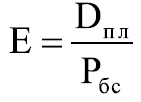  где:E — показатель социально-экономической эффективности реализации про-граммы;Dпл — оценка достижения запланированных значений показателей;Pбс — оценка полноты использования выделенных на реализацию программы средств.Оценка социально-экономической эффективности мероприятий осуществляется ежегодно путем формирования отчета о достижении показателей эффективности в срок до 15 января года, следующего за отчетным.Максимальное ожидаемое значение эффективности реализации программы равно 1.Заказчик Программы с учетом выделяемых на реализацию программы финансовых средств ежегодно уточняет целевые показатели и затраты по программным мероприятиям.В случае несоответствия результатов выполнения Программы целям и задачам, а также невыполнения показателей результативности, утвержденной Программой, Заказчик готовит предложения о корректировке сроков реализации Программы и перечня программных мероприятий, путем внесения изменений в Программу.ПРЕДЛОЖЕНИЯ ПО СОВЕРШЕНСТВОВАНИЮ НОРМАТИВНО-ПРАВОВОГО И ИНФОРМАЦИОННОГО ОБЕСПЕЧЕНИЯ РАЗВИТИЯ СОЦИАЛЬНОЙ ИНФРАСТРУКТУРЫ, НАПРАВЛЕННЫЕ НА ДОСТИЖЕНИЕ ЦЕЛЕВЫХ ПОКАЗАТЕЛЕЙ ПРОГРАММЫ1. Основными направлениями совершенствования нормативно- правовой базы, необходимой для функционирования и развития социальной инфраструктуры Солнечного  сельского поселения, являются: 1) внесение изменений в Генеральный план Солнечного сельского поселения - при выявлении новых, необходимых к реализации мероприятий Программы, при появлении новых инвестиционных проектов, особо значимых для территории, при наступлении событий, выявляющих новые приоритеты в развитии Поселения, а также вызывающих потерю своей значимости отдельных мероприятий; 2) применение экономических мер, стимулирующих инвестиции в объекты социальной инфраструктуры; 3) координация мероприятий и проектов строительства и реконструкции объектов социальной инфраструктуры между органами государственной власти (по уровню вертикальной интеграции) и бизнеса;4) координация усилий федеральных органов исполнительной власти, органов исполнительной власти Челябинской области, органов местного самоуправления, представителей бизнеса и общественных организаций в решении задач реализации мероприятий (инвестиционных проектов); 5) запуск системы статистического наблюдения и мониторинга необходимой обеспеченности учреждениями социальной инфраструктуры сельского поселения в соответствии с утвержденными и обновляющимися нормативами; 6) разработка стандартов и регламентов эксплуатации и (или) использования объектов социальной инфраструктуры на всех этапах жизненного цикла объектов. 2. Для информационного обеспечения населения, Программу  комплексного развития социальной инфраструктуры разместить на официальном  сайте  Солнечного сельского поселения в сети Интернет.Утверждена  Постановлением от 16.11.2017г. №22Администрации Солнечного сельского поселения Сосновского муниципального района Челябинской областиНаименование ПрограммыПрограмма комплексного развития социальной инфраструктуры Солнечного  сельского поселения Сосновского района Челябинской области до 2026 годаОснование для разработки ПрограммыГрадостроительный кодекс РФ;Федеральный закон от 06.10.2003 № 131-ФЗ «Об общих принципах организации местного самоуправления в Российской Федерации»; Постановление Правительства РФ от 1 октября 2015 г. № 1050 «Об утверждении требований к программам комплексного развития социальной инфраструктуры поселений, городских округов».Наименование заказчика и разработчиков Программы, их местонахождениеАдминистрация Солнечного сельского поселения;Цели и задачи Программыбезопасность, качество и эффективность использования населением объектов социальной инфраструктуры поселения, сельского округа;доступность объектов социальной инфраструктуры поселения, сельского округа для населения поселения, сельского округа в соответствии с нормативами градостроительного проектирования соответственно поселения или сельского округа; сбалансированное, перспективное развитие социальной инфраструктуры поселения, сельского округа в соответствии с установленными потребностями в объектах социальной инфраструктуры поселения, сельского округа;достижение расчетного уровня обеспеченности населения муниципального образования услугами в областях, указанных в пункте 1 настоящих требований, в соответствии с нормативами градостроительного проектирования соответственно поселения или сельского округа;эффективность функционирования действующей социальной инфраструктуры.Целевые показатели (индикаторы) обеспеченности населения объектами социальной инфраструктурырост ожидаемой продолжительности жизни населения муниципального образования Солнечного сельского поселения; увеличение показателя рождаемости; сокращение уровня безработицы; увеличение доли детей в возрасте от 3 до 7 лет, охваченных дошкольным; увеличение доли детей, охваченных школьным образованием; увеличение уровня обеспеченности населения объектами здравоохранения; увеличение доли населения обеспеченной объектами культуры в соответствии с нормативными значениями; -увеличение доли населения обеспеченной спортивными объектами в соответствии с нормативными значениями.Укрупненное описание запланированных мероприятий (инвестиционных проектов) по проектированию, строительству, реконструкции объектов социальной инфраструктурыПрограмма включает первоочередные мероприятия по созданию и развитию социальной инфраструктуры, повышению надежности функционирования этих систем и обеспечению комфортных и безопасных условий для проживания населения в Солнечном сельском поселении.Сроки и этапы реализации Программы1 этап – 2017-2021гг;2 этап – 2022-2026гг. Объемы и источники финансирования ПрограммыОбщий объем финансирования Программы на 2017 – 2026 гг. составляет  46,452  тыс. рублей за счет Федерального, областного и местного бюджетов.Ожидаемые результаты реализации ПрограммыОбеспечение сбалансированного, перспективного развития социальной инфраструктуры поселения в соответствии с потребностями в строительстве объектов социальной инфраструктуры№Наименование показателяГодыГодыГоды№Наименование показателя2014201520161Общая численность населения, тыс.чел.2,0182,0442,0782Количество родившихся, тыс.чел.0,0280,0310,0313Количество умерших, тыс.чел.0,0230,0260,0224Естественный прирост, тыс.чел.0,0050,0050,009Наименование объектаМестоположениеГод ввода в  эксплуатациюПлощадь, кв.м.Технико-экономические параметры (мощность, пропускная способность)Год проведения ремонтаВрачебная амбулаториип.Солнечный, ул. Набережная 42201448775 чел/сутки2014ФАПп.Нагорный ул.Российская 1 199190--Наименование объектаМестоположениеГод ввода в  эксплуатациюПлощадь, кв.м.Технико-экономические параметры (мощность, пропускная способность)Год проведения ремонтаСолнечный сельский клубп.Солнечный, ул.Гагарина 191955849,5200,002015НаименованиеНаименованиеСтепеньблагоустройстваВидыблагоустройстваКоличество домов, шт.Количество проживающих в домах, чел.Многоэтажные капитальные жилые домаМногоэтажные капитальные жилые дома1-степеньВсе виды благоустройства, кроме лифта и мусоропровода21775Жилые дома пониженной капитальностиЖилые дома пониженной капитальности2-степеньНе все виды благоустройства3011305Жилые домаЖилые дома3-степеньНеблагоустроенные00ИТОГО:ИТОГО:3222080№п/пЭтажностьЭтажностьКоличество домов, шт.Доля домов от общего количества  домов на территории СП,%Доля домов от общего количества  домов на территории СП,%2 группа-здания2 группа-зданиякаменные обыкновенныекаменные обыкновенныекаменные обыкновенные(стены - железобетонные панели, бетонные блоки)(стены - железобетонные панели, бетонные блоки)(стены - железобетонные панели, бетонные блоки)(стены - железобетонные панели, бетонные блоки)(стены - железобетонные панели, бетонные блоки)11 -но этажные дома1 -но этажные дома00022-х этажные дома2-х этажные дома206,26,233-х этажные дома3-х этажные дома10,30,3ИТОГО:ИТОГО:216,56,53 группа - здания каменные облегченные (шлакоблочные стены)3 группа - здания каменные облегченные (шлакоблочные стены)3 группа - здания каменные облегченные (шлакоблочные стены)3 группа - здания каменные облегченные (шлакоблочные стены)3 группа - здания каменные облегченные (шлакоблочные стены)11 -но этажные дома1 -но этажные дома27886,386,3ИТОГО:ИТОГО:27886,386,34 группа- здания деревянные, рубленные и брусчатые, смешанные сырцовые (деревянные стены)4 группа- здания деревянные, рубленные и брусчатые, смешанные сырцовые (деревянные стены)4 группа- здания деревянные, рубленные и брусчатые, смешанные сырцовые (деревянные стены)4 группа- здания деревянные, рубленные и брусчатые, смешанные сырцовые (деревянные стены)4 группа- здания деревянные, рубленные и брусчатые, смешанные сырцовые (деревянные стены)11 -но этажные дома1 -но этажные дома237,27,2ИТОГО:ИТОГО:237,27,2ИТОГО по  Солнечному  сельскому поселению :ИТОГО по  Солнечному  сельскому поселению :ИТОГО по  Солнечному  сельскому поселению :ИТОГО по  Солнечному  сельскому поселению :ИТОГО по  Солнечному  сельскому поселению :11 -но этажные дома1 -но этажные дома30193,593,522-х этажные дома2-х этажные дома206,26,233-х этажные дома3-х этажные дома10,30,3ИТОГО:ИТОГО:322100100Учреждения, Предприятия, сооруженияед. изм.2016 годНаименование показателяед. изм.2016 год2016 годОбразованиеОбразованиеОбразованиеОбразованиеДошкольные  учреждениякв.м.1022,8количество  воспитанниковчел.7474Общеобразовательная школа, лицей, гимназиякв.м.4980количество учащихсячел.262262Школы-интернатыкв.м.0количество учащихсячел.00Учреждения начального профессионального образованиякв.м.0количество учащихсячел.00Среднее специальное учебное заведение, колледжкв.м.0количество учащихсячел.00Высшие учебные заведениякв.м.0количество учащихсячел.00Внешкольные учреждениякв.м.485,6количество учащихсячел.6060ЗдравоохранениеЗдравоохранениеЗдравоохранениеЗдравоохранениеСтационары всех типов с вспомогательными зданиями и сооружениямикоек0Количество коеккоек, ед.00Амбулаторно - поликлиническая сеть, диспансеры без стационаракв.м.487Количество посещений (чел/  день)чел75 75 Консультативно- диагностический центркв.м.0Количество Консультативно- диагностический центред.00Фельдшерский или фельдшерско-акушерский пункткв.м.90 Количество посещений (чел/  день) ед 0 0Станция (подстанция) скорой помощикв.м.0Количество автомобилейед.00Выдвижной пункт медицинской помощикв.м.0Количество автомобилейед.00Аптекаед.1 Количество посещений (чел/  день) чел 40 40Культура и искусствоКультура и искусствоКультура и искусствоКультура и искусствоПомещения для культурно- массовой работы, досуга и любительской деятельностиед.0 00 0 Танцевальные залыед.0 00 0 Сельский Дом культурыед.1 Количество мест чел 200 200Кинотеатрыед.0Театрыед.0Концертные залыед.1 Количество мест чел 200 200Музеиед.1Выставочные залыед.0Циркиед.0Лекторииед.0библиотекиед.1 Количество читателей/ книжный фонд Чел/шт. 521/7120 521/7120Физическая культураФизическая культураФизическая культураФизическая культураТерритория плоскостных спортивных сооружений (стадион при школе)кв.метров3109,6Спортивные залы 9при школе), в том числе: общего пользования специализированныекв.метров146,2Хоккейный корт при школеКв.метров1640Спортивно- тренажерный зал повседневного обслуживаниякв.метров0Детско-юношеская спортивная школакв.метров0Бассейн (открытый и закрытый общего пользования)кв.метров0Единовременная пропускная способность сооруженийтыс. чел.0Торговля и общественное питание Торговля и общественное питание Торговля и общественное питание Торговля и общественное питание Торговые объекты, в том числе: киоски, павильоны, магазины, кв.метров771,4в том числе: по продаже продовольственных товаровкв.метров666,2по продаже непродовольственных товаровкв.метров105,2База продовольственной и овощной продукции с мелкооптовой продажейкв.метров0Предприятие общественного питаниякв.метров0Учреждения и предприятия бытового и коммунального обслуживанияУчреждения и предприятия бытового и коммунального обслуживанияУчреждения и предприятия бытового и коммунального обслуживанияУчреждения и предприятия бытового и коммунального обслуживанияПредприятия бытового обслуживания населениякв.метров0Производственное предприятие бытового обслуживания малой мощности централизованного выполнения заказовкв.метров0Предприятие по стирке белья (фабрика-прачечная)ед.0Прачечная самообслуживания, мини-прачечнаяед.0Предприятия по химчисткеед.0Фабрики-химчисткиед.0Химчистка самообслуживания, мини-химчисткаед.0Банно-оздоровительный комплекскв.метров0Количество помывочных местед.Гостиницакв.метров0Количество гостиничных местед.Пожарное депокв.метров330Количество автомобилейед.1 1 Общественный туалетед.0Кладбищекв.метров12507Кладбище урновых захоронений после кремациикв.метров0Бюро похоронного обслуживаниякв.метров0Дом траурных обрядовед.0Пункт приема вторичного сырьяед.0Административно-деловые и хозяйственные учрежденияАдминистративно-деловые и хозяйственные учрежденияАдминистративно-деловые и хозяйственные учрежденияАдминистративно-деловые и хозяйственные учрежденияАдминистративно-управленческое учреждениеед.1Отделение милицииед.0Опорный пункт охраны порядкаед.1Диспетчерский пунктед.0Центральный диспетчерский пунктед.0Ремонтно-производственная базаед.0Диспетчерский пунктед.0Производственное помещение для обслуживания внутриквартальных коллекторовед.0Банк, контора, офис, коммерческо-деловой объектед.0Отделение, филиал банкаед.0Операционная кассаед.0Отделение связиед.1Областной судед.0Районный (городской) судед.0Юридическая консультацияед.0Нотариальная контораед.0Населённый пунктЧисленность населения, тыс. челЧисленность населения, тыс. челЧисленность населения, тыс. челЧисленность населения, тыс. челЧисленность населения, тыс. челЧисленность населения, тыс. челЧисленность населения, тыс. челЧисленность населения, тыс. челЧисленность населения, тыс. челЧисленность населения, тыс. челЧисленность населения, тыс. челНаселённый пункт201520162017201820192020202120222023202420252026Солнечное сельское поселение2,0442,0782,1382,1832,2282,2732,3182,3632,4082,4532,4982,543Наименование показателяНормативПроектная мощность действующих объектовСохраняемая мощность действующих объектов2016201720182019202020212022-2026Дефицит (-), профицит (+) на 2026 годНаименование показателяНормативПроектная мощность действующих объектовСохраняемая мощность действующих объектовПрогнозная численность населения, тыс. человекПрогнозная численность населения, тыс. человекПрогнозная численность населения, тыс. человекПрогнозная численность населения, тыс. человекПрогнозная численность населения, тыс. человекПрогнозная численность населения, тыс. человекПрогнозная численность населения, тыс. человекДефицит (-), профицит (+) на 2026 годНаименование показателяНормативПроектная мощность действующих объектовСохраняемая мощность действующих объектов2,0782,1382,1832,2282,2732,3182,543Дефицит (-), профицит (+) на 2026 годВ области культурыВ области культурыВ области культурыВ области культурыВ области культурыВ области культурыВ области культурыВ области культурыВ области культурыВ области культурыВ области культурыВ области культурыУчреждения культуры клубного типа, место70 на 1 тыс. человек100100241247252258263266276-176Музеи, объект2 на поселение111122222-2В области физической культурыВ области физической культурыВ области физической культурыВ области физической культурыВ области физической культурыВ области физической культурыВ области физической культурыВ области физической культурыВ области физической культурыВ области физической культурыВ области физической культурыВ области физической культурыФизкультурно-спортивные залы, кв. м площади пола*350 на 1 тыс. человек200200561577589601614620644-444Плоскостные сооружения, кв. м*1950 на 1 тыс. человек003128321632823350341834523588-3588Наименование показателяНормативПроектная мощность действующих объектовСохраняемая мощность действующих объектов2016201720182019202020212022-2026Дефицит (-), профицит (+) на 2026 годНаименование показателяНормативПроектная мощность действующих объектовСохраняемая мощность действующих объектовПрогнозная численность населения, тыс. человекПрогнозная численность населения, тыс. человекПрогнозная численность населения, тыс. человекПрогнозная численность населения, тыс. человекПрогнозная численность населения, тыс. человекПрогнозная численность населения, тыс. человекПрогнозная численность населения, тыс. человекДефицит (-), профицит (+) на 2026 годНаименование показателяНормативПроектная мощность действующих объектовСохраняемая мощность действующих объектов2,0782,1382,1832,2282,2732,3182,543Дефицит (-), профицит (+) на 2026 годВ области здравоохраненияВ области здравоохраненияВ области здравоохраненияВ области здравоохраненияВ области здравоохраненияВ области здравоохраненияВ области здравоохраненияВ области здравоохраненияВ области здравоохраненияВ области здравоохраненияВ области здравоохраненияВ области здравоохраненияАмбулаторно-поликлиническая сеть, диспансеры без стационара,  посещений в смену35 на 1 тыс. чел. населения757576787980818284-В сфере образованияВ сфере образованияВ сфере образованияВ сфере образованияВ сфере образованияВ сфере образованияВ сфере образованияВ сфере образованияВ сфере образованияВ сфере образованияВ сфере образованияВ сфере образованияДетские дошкольные учреждения, мест60 на 1 тыс. человек140140110115118122130135140+Общеобразовательная школа, лицей, гимназия, место80 на 1 тыс. человек775775260262275280302310320+Учреждения внешкольного образования, объект1 на поселение808060626467717477+ОбластьОрган исполнительной власти субъекта РФМуниципальное образованиеМуниципальное образованиеОбластьОрган исполнительной власти субъекта РФмуниципальный районсельское поселениеОбразование++  -Культура и искусство+++Физическая культура и спорт+++Здравоохранение+ - -Социальное обслуживание+ - -Молодежная политика  -+    +№ п/пПолное наименование документаСхема территориального планирования Челябинской областиСхема территориального планирования Сосновского районаГенеральные планы муниципальных образований  Солнечного сельского поселения Региональные нормативы градостроительного проектирования Челябинской областиМестные нормативы градостроительного проектирования Солнечного сельского поселенияМуниципальная программа  «Развитие образования в Сосновском муниципальном районе на 2016 -2017 годы»Программы развития здравоохранения Сосновского муниципального района до 2018 годаМуниципальная программа «Сохранение и развитие культуры Сосновского муниципального района на 2016-2018 годы»Программа развития здравоохранения Сосновского муниципального района до 2018 года№ п/пНаименование мероприятияГод начала реализации мероприятияГод окончания реализации мероприятиягоды реализации, в том числе по годамгоды реализации, в том числе по годамгоды реализации, в том числе по годамгоды реализации, в том числе по годамгоды реализации, в том числе по годамгоды реализации, в том числе по годам№ п/пНаименование мероприятияГод начала реализации мероприятияГод окончания реализации мероприятия201720182019202020212022-2026Мероприятия в области культурыМероприятия в области культурыМероприятия в области культурыМероприятия в области культурыМероприятия в области культурыМероприятия в области культурыМероприятия в области культурыМероприятия в области культурыМероприятия в области культурыМероприятия в области культуры1Развитие материально – технической базы учреждений культуры20172026++++++Мероприятия в сфере образованияМероприятия в сфере образованияМероприятия в сфере образованияМероприятия в сфере образованияМероприятия в сфере образованияМероприятия в сфере образованияМероприятия в сфере образованияМероприятия в сфере образованияМероприятия в сфере образованияМероприятия в сфере образования1Реконструкция МДОУ-ДС №14, п. Солнечный20182020+++2Реконструкция  спортзала МОУ Солнечная  среднеобразовательная школа, п. Солнечный20182018+++3Повышение охвата детей всеми видами образования, развитие профильного обучения 20172026++++++Мероприятия в сфере здравоохраненияМероприятия в сфере здравоохраненияМероприятия в сфере здравоохраненияМероприятия в сфере здравоохраненияМероприятия в сфере здравоохраненияМероприятия в сфере здравоохраненияМероприятия в сфере здравоохраненияМероприятия в сфере здравоохраненияМероприятия в сфере здравоохраненияМероприятия в сфере здравоохранения1Реконструкция ФАП, п.Нагорный20212021+2Совершенствование методов диагностики, лечения и реабилитации больных20172026++++++3Привлечение профессиональных кадров в сферу здравоохранения, п. Солнечный, п.Нагорный20182026++++++Мероприятия в сфере физической культурыМероприятия в сфере физической культурыМероприятия в сфере физической культурыМероприятия в сфере физической культурыМероприятия в сфере физической культурыМероприятия в сфере физической культурыМероприятия в сфере физической культурыМероприятия в сфере физической культурыМероприятия в сфере физической культурыМероприятия в сфере физической культуры1Проектирование и строительство многофункциональных  игровых и спортивных площадок на  общественных и дворовых территориях поселков Солнечный, Нагорный, Полянный, Сагаусты20182022+++++2Резервирование земельного участка для размещения  стадиона общего пользования в п. Солнечный20212021+3Строительство спортивного стадиона общего пользования с беговой дорожкой, многофункциональными спортивными площадками для игры в баскетбол, волейбол и пр., п. Солнечный20222024+№ п/пНаименование мероприятияГод начала реализации мероприятияГод окончания реализации мероприятияИсточники финансирования, млн. руб.Источники финансирования, млн. руб.Источники финансирования, млн. руб.Источники финансирования, млн. руб.Источники финансирования, млн. руб.годы реализации, в том числе по годамгоды реализации, в том числе по годамгоды реализации, в том числе по годамгоды реализации, в том числе по годамгоды реализации, в том числе по годамгоды реализации, в том числе по годамРазработка ПСДГод разработки ПСД№ п/пНаименование мероприятияГод начала реализации мероприятияГод окончания реализации мероприятияВсего, в том числеФедеральный бюджетОбластной бюджетМестный бюджетПрочие источники201720182019202020212022-2026Разработка ПСДГод разработки ПСДМероприятия в области культурыМероприятия в области культурыМероприятия в области культурыМероприятия в области культурыМероприятия в области культурыМероприятия в области культурыМероприятия в области культурыМероприятия в области культурыМероприятия в области культурыМероприятия в области культурыМероприятия в области культурыМероприятия в области культурыМероприятия в области культурыМероприятия в области культурыМероприятия в области культурыМероприятия в области культурыМероприятия в области культуры1Развитие материально – технической базы учреждений культуры201720261,00,70,050,050,040,060,050,45Мероприятия в сфере образованияМероприятия в сфере образованияМероприятия в сфере образованияМероприятия в сфере образованияМероприятия в сфере образованияМероприятия в сфере образованияМероприятия в сфере образованияМероприятия в сфере образованияМероприятия в сфере образованияМероприятия в сфере образованияМероприятия в сфере образованияМероприятия в сфере образованияМероприятия в сфере образованияМероприятия в сфере образованияМероприятия в сфере образованияМероприятия в сфере образованияМероприятия в сфере образования1Реконструкция МДОУ-ДС №14, п. Солнечный201820209,0 9,0 --0,04,03,02,00,00,00,420182Реконструкция  спортзала МОУ Солнечная средняя образовательная школа, п. Солнечный201820182,2 2,2 -0,00,00,00,00,00,00,02720173Повышение охвата детей всеми
видами образования, развитие
профильного обучения 201720260,30,3 0,00,00,00,00,00,00,0-Мероприятия в сфере здравоохраненияМероприятия в сфере здравоохраненияМероприятия в сфере здравоохраненияМероприятия в сфере здравоохраненияМероприятия в сфере здравоохраненияМероприятия в сфере здравоохраненияМероприятия в сфере здравоохраненияМероприятия в сфере здравоохраненияМероприятия в сфере здравоохраненияМероприятия в сфере здравоохраненияМероприятия в сфере здравоохраненияМероприятия в сфере здравоохраненияМероприятия в сфере здравоохраненияМероприятия в сфере здравоохраненияМероприятия в сфере здравоохраненияМероприятия в сфере здравоохраненияМероприятия в сфере здравоохранения1Реконструкция ФАП, п. Нагорный202120210,30,30,00,00,00,00,30,00,02520212Совершенствование методов диагностики, лечения и реабилитации больных201720263Привлечение профессиональных кадров в сферу здравоохранения, 20172026Мероприятия в сфере физической культурыМероприятия в сфере физической культурыМероприятия в сфере физической культурыМероприятия в сфере физической культурыМероприятия в сфере физической культурыМероприятия в сфере физической культурыМероприятия в сфере физической культурыМероприятия в сфере физической культурыМероприятия в сфере физической культурыМероприятия в сфере физической культурыМероприятия в сфере физической культурыМероприятия в сфере физической культурыМероприятия в сфере физической культурыМероприятия в сфере физической культурыМероприятия в сфере физической культурыМероприятия в сфере физической культурыМероприятия в сфере физической культуры1Проектирование и строительство многофункциональных  игровых и спортивных площадок на  общественных и дворовых территориях поселков  Солнечный, Нагорный, Полянный, Сагаусты2018202217,117,1 0,03,73,73,703,82,20,32018-20222Резервирование земельного участка для размещения  стадиона общего пользования в п. Солнечный202120210,0200,00,00,00,0200,020183Строительство спортивного стадиона общего пользования с беговой дорожкой, многофункциональными спортивными площадками для игры в баскетбол, волейбол и пр., п. Солнечный2022202414,214,20,00,00,00,00,014,21,62021№п/пНаименование индикатораЕдиницаизмеренияПоказатели по годамПоказатели по годамПоказатели по годамПоказатели по годамПоказатели по годамПоказатели по годам№п/пНаименование индикатораЕдиницаизмерения201720182019202020212022-20261Ожидаемаяпродолжительность жизнилет70717273,574772Показатель рождаемости (число родившихся на 2000 человек населения)%1,51,82,12,53,14,53Доля детей в возрасте от 3 до 7 лет, охваченных дошкольным образованием%1001001001001001004Доля детей охваченных школьным образованием%1001001001001001005Уровень обеспеченности населения объектами здравоохранения;%1001001001001001006Удельный вес населения, систематически занимающегося физической культурой и спортом%1719212427367Уровень безработицы%65,55,04,54,03,08Увеличение доли населения обеспеченной объектами культуры в соответствии с нормативными значениями%75778285921009Увеличение доли населения обеспеченной спортивными объектами в соответствии с нормативными значениями%040707580100